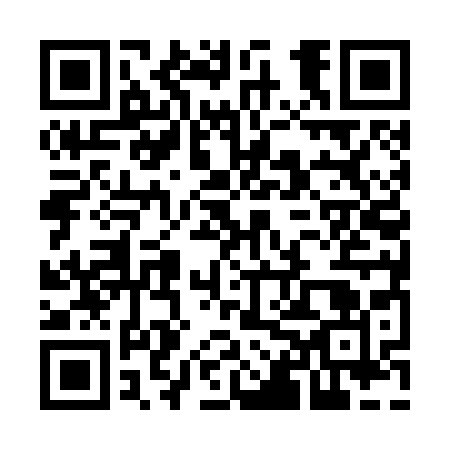 Ramadan times for Cottage Grove, Alabama, USAMon 11 Mar 2024 - Wed 10 Apr 2024High Latitude Method: Angle Based RulePrayer Calculation Method: Islamic Society of North AmericaAsar Calculation Method: ShafiPrayer times provided by https://www.salahtimes.comDateDayFajrSuhurSunriseDhuhrAsrIftarMaghribIsha11Mon5:525:526:5912:544:176:506:507:5712Tue5:505:506:5812:544:176:516:517:5813Wed5:495:496:5712:544:186:516:517:5914Thu5:485:486:5512:534:186:526:528:0015Fri5:465:466:5412:534:186:536:538:0116Sat5:455:456:5312:534:186:546:548:0117Sun5:445:446:5112:534:196:546:548:0218Mon5:425:426:5012:524:196:556:558:0319Tue5:415:416:4912:524:196:566:568:0420Wed5:405:406:4712:524:196:576:578:0421Thu5:385:386:4612:514:206:576:578:0522Fri5:375:376:4512:514:206:586:588:0623Sat5:365:366:4412:514:206:596:598:0724Sun5:345:346:4212:514:206:596:598:0825Mon5:335:336:4112:504:207:007:008:0826Tue5:315:316:4012:504:207:017:018:0927Wed5:305:306:3812:504:217:027:028:1028Thu5:295:296:3712:494:217:027:028:1129Fri5:275:276:3612:494:217:037:038:1230Sat5:265:266:3412:494:217:047:048:1231Sun5:245:246:3312:484:217:047:048:131Mon5:235:236:3212:484:217:057:058:142Tue5:225:226:3012:484:217:067:068:153Wed5:205:206:2912:484:217:077:078:164Thu5:195:196:2812:474:227:077:078:165Fri5:175:176:2712:474:227:087:088:176Sat5:165:166:2512:474:227:097:098:187Sun5:145:146:2412:464:227:097:098:198Mon5:135:136:2312:464:227:107:108:209Tue5:125:126:2112:464:227:117:118:2110Wed5:105:106:2012:464:227:127:128:22